Sri Sathya Sai Palliative Care Center - PuttaparthiNurses Notes, Date:										Patient ID:Item8AM to 2PM, Nurse:8AM to 2PM, Nurse:2AM to 8PM, Nurse:2AM to 8PM, Nurse:8PM to 8AM, Nurse:8PM to 8AM, Nurse:PainSite:          Type:                          Score:Rx: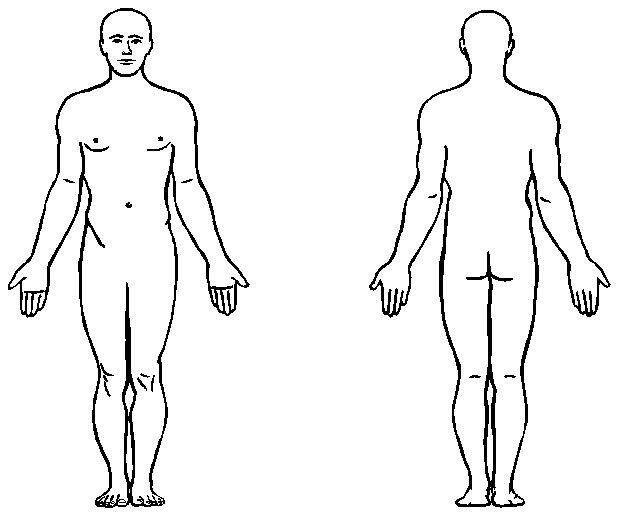 Site:          Type:                          Score:Rx:Site:          Type:                          Score:Rx:BowelBladderDyspneaPPS%ActivityDeliriumOral ExamWoundBed SoreSleepVomitingOpioid TypeRx CheckingVitalsBP:                 PR:            RR:Temp:             SPO2:BP:                 PR:            RR:Temp:             SPO2:BP:                 PR:            RR:Temp:             SPO2:BP:                 PR:            RR:Temp:             SPO2:BP:                 PR:            RR:Temp:             SPO2:BP:                 PR:            RR:Temp:             SPO2: